Mateřská škola Pardubice – Dubina, Erno Košťála 991,530 12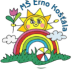 telefon: 466 262 498, e-mail: mseko@tiscali.cz  IČ: 60159197Všem podaným žádostem na prázdniny 2024 bylo vyhověno kladně.Rozhodnutí o přijetí na prázdniny bude vydáváno v ředitelně školy dne 15.5.2024 od 7:00 - 16:00 hod.nebo první den nástupu do MŠ./info tel.:604 816 068/První den nástupu zákonný zástupce uhradí finanční částku za stravné a školné.Korfová Miloslava - ředitelka